Local Stakeholder Engagement Form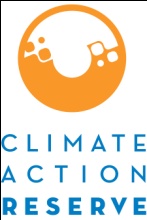 Local Stakeholder Engagement The Climate Action Reserve (Reserve) is developing a greenhouse gas (GHG) reduction protocol for Livestock projects in the Dominican Republic. The Dominican Republic Livestock Protocol will provide a standardized approach for how to quantify, monitor, report, and verify the climate benefits associated with the installation of a biogas control system that captures and destroys methane gas from anaerobic manure treatment and/or storage facilities on livestock operations.The Reserve is seeking interested stakeholders to participate in engagement opportunities to identify and incorporate applicable laws, norms, and conditions applicable to the livestock industry in the Dominican Republic, as well as specific improvements and changes to existing livestock processes to its successful implementation.Your involvement in this process will be a critical component of our success. You are invited to participate in this process by completing the Local Stakeholder Engagement Form, where you will express your interest and preferred level of involvement in this process. Filling out this form will help us ensure you receive the appropriate notifications for public engagement opportunities during protocol development.We strive to create well-balanced stakeholder technical workgroups with representation from industry, government, project developers, academia, verifiers, environmental advocacy organizations, and affected local community members. If you wish to join the technical workgroup, please complete the Statement of Interest. Please fill out the Local Stakeholder Engagement Form on the next page and submit the form to rmooney@climateactionreserve.org. If you have any questions, please feel free to contact rmooney@climateactionreserve.orgLocal Stakeholder Engagement FormDominican Republic Livestock ProtocolName: 		     Title: 		     Organization: 	     Email: 		     Phone:	 	     Address:	     Preferred form of contact:      Please explain why you would like to be included in the local stakeholder engagement process and how the process would benefit from your participation.Please indicate the local engagement opportunities in which you are most interested (select all that apply)   Email updates about protocol development     Providing public comment/ written feedback on protocol drafts    Participation in workshops and/or webinars   Other (please specify)Please describe your organization’s or community’s perceived impacts, positive or negative, from the adoption of this protocol in the Dominican Republic (i.e., environmental, social, and economic impacts).Please describe any challenges or barriers associated with the adoption of this protocol in this jurisdiction.Please identify any regulations, laws, ordinances, norms, and conditions you think may be relevant to this project activity. Please identify any additional local stakeholders that should be included in this engagement process.Tentative Protocol Development TimelineAreas of expertise (select all that apply):   Local jurisdiction community member/resident                               Government Representative            GHG accounting		     GHG project development	     GHG/Environmental markets   Environmental advocacy                   Academic research                            Industry/Commercial Producer        Other (please specify) 	                 Dominican Republic Livestock ProtocolPublic Kick-off MeetingJanuary 23, 2023Protocol Drafting BeginsJanuary 2023Workgroup MeetingsFebruary 2023Public Comment PeriodMarch/April 2023Consideration by Reserve Board for AdoptionJune 7, 2023